INSTITUTO FEDERAL DE EDUCAÇÃO, CIÊNCIA E TECNOLOGIA DE SÃO PAULO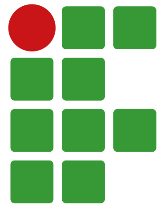 CAMPUS AVANÇADO TUPÃNOME DO ALUNOTÍTULO DO TRABALHO(Capa – NBR 14724: Proteção externa do trabalho e sobre a qual se imprimem as informações indispensáveis à sua identificação.)TUPÃ - SP2017Nome do alunoTÍTULO DO TRABALHOTrabalho apresentado à disciplina de ____________do Instituto Federal de Educação, Ciência e Tecnologia Campus Avançado Tupã como nota parcial para aprovação na disciplina do curso técnico em _______________________, turma _____.Professor: ____________.(Folha de Rosto - NBR 14724: Folha que contém os elementos essenciais à identificação do trabalho.)Tupã – SP2017SUMÁRIO(NBR 60270: enumeração das principais divisões, seções e outras partes do trabalho, na mesma ordem e grafia em que a matéria nele se sucede.) 1 INTRODUÇÃO	 A2 DESENVOLVIMENTO 	 B2.1 DESENVOLVIMENTO 1	 C2.2 DESENVOLVIMENTO 2 	 D3 CONCLUSÃO	 ECORPO DO TRABALHO – NORMAS GERAISCor: preta usando outras cores apenas para ilustrações;Papel: A4;Fonte: Arial ou Times New Roman, tamanho 12 em todo o trabalho (inclusive capa e exclusive citações diretas com mais de 3 linhas, paginação, legendas e fontes) com texto justificado;Margens: esquerda e superior de 3 cm e direita e inferior de 2 cmEspaçamento: 1,5 cm entre as linhas (exceto citações diretas com mais de 3 linhas, referências, legendas e natureza do trabalho que devem ser digitados em linhas simples);Numeração: Progressiva e em arábico no canto superior direito da folha. As folhas com elementos pré textuais (a partir da folha de rosto) devem ser contadas, mas não numeradas.ILUSTRAÇÕES, FÓRMULAS E TABELAS.ILUSTRAÇÕESIdentificação centralizada na parte superior da figura precedida da palavra designativa (desenho, fluxograma, fotografia, mapa, planta, quadro, retrato, figura, imagem, entre outros) seguida do seu número de ordem de ocorrência no texto em algarismo arábico seguindo de travessão e seu título (Imagem 1 – Biblioteca Central);Na parte inferior da ilustração indicar a fonte consultada, legendas, notas ou quaisquer informações necessárias (Fonte: XyZ);Fonte e legendas em letra Times New Roman ou Arial tamanho 10 com espaçamento simples alinhadas à esquerda da ilustração;Caso a imagem seja de autoria própria a informação deve vir mencionada “Fonte: Elaborada pelo próprio autor”;A ilustração deve ser citada no texto e inserida o mais próximo possível do texto a que se refere.Exemplo: 	A Figura 1 a seguir mostra parte da estrutura do Instituto Federal de Educação, Ciência e Tecnologia de São Paulo – Campus Avançado Tupã.Figura 1 – IFSP Campus Avançado Tupã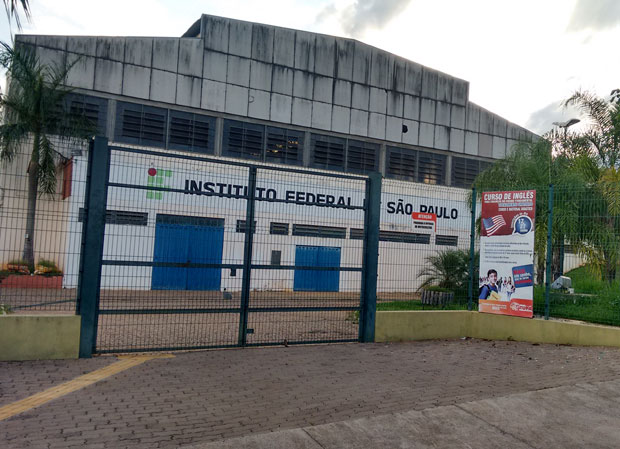                          Fonte: TupãCity.com, 2016.EQUAÇÕES E FÓRMULASNumeradas com algarismos arábicos entre parênteses alinhados à direita;Devem ser destacadas no texto.Exemplo: 	As Equações 1 e 2 a seguir são utilizadas para aprendizagem dos alunos na disciplina de Matemática:X² + Y² = Z²                                                                                            (1) (Xq – Xc)² + (Yq – Yc)² = r²                                                                   (2)                    TABELASTítulo da Tabela deve ter a mesma fonte textual;Enumeração em ordem de ocorrência no texto em algarismo arábico seguindo de travessão e seu título;Em casos onde a Tabela ocupar toda página o Título deve ser justificado;Nos casos onde a Tabela NÃO ocupar toda página o título deverá ser centralizado;Nos casos de tabelas extensas que ocupem mais de uma folha, deve-se acrescentar a expressão “(continua)” no início da primeira folha após o título. Nas folhas seguintes insere-se novamente o título da tabela e o termo “(continuação)” e, na última folha insere-se o termo “(conclusão)”;Fonte e legendas em letra Times New Roman ou Arial tamanho 10 com espaçamento simples alinhadas à esquerda da ilustração;A tabela deve ser citada no texto e inserida o mais próximo possível do texto a que se refere.Exemplo: 	A Tabela 3 demonstra os dados mencionados: Tabela 3 – Exportações para mercados selecionados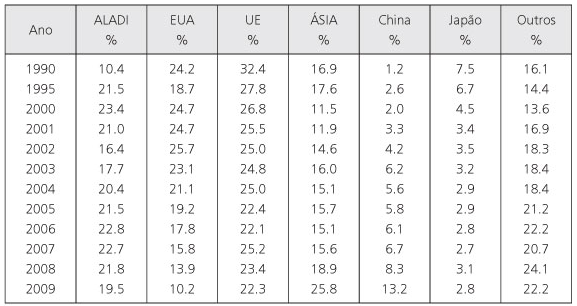          Fonte: MDIC, 2013.CITAÇÕES(NBR 10520: Menção feita no trabalho, mas que foi elaborada por outro autor e, consequentemente, extraída de outra fonte de informação.)CITAÇÃO DIRETA: Transcrição textual de parte da obra do autor.Citação Direta de até 3 linhas: A frase deve estar entre aspas duplas;Indicar sobrenome do autor, ano da publicação e página em que foi retirada a frase;Sobrenome do autor dentro do parêntese com letras maiúsculas ou;Sobrenome do autor fora do parêntese conforme a gramática.Exemplo: (SOBRENOME, ano, página)“Não saber usar a internet em um futuro próximo será como não saber abrir um livro ou acender um fogão, não sabermos algo que nos permita viver a cidadania na sua completitude” (VAZ, 2008, p. 63). Exemplo: Sobrenome (ano, página)Segundo Vaz (2008, p. 63) “não saber usar a internet em um futuro próximo será como não saber abrir um livro ou acender um fogão, não sabermos algo que nos permita viver a cidadania na sua completitude”.Citação direta com mais de 3 linhas: Recuo de 4 cm da margem esquerda;Letra menor do que a utilizada no restante do texto, tamanho 10;Sem aspas;Indicar sobrenome do autor, ano da publicação e página em que foi retirada a frase;Espaçamento simples;Sobrenome do autor dentro do parêntese com letras maiúsculas;Sobrenome do autor fora do parêntese com letra maiúscula e minúscula.Exemplo: As citações ou transcrições de documentos bibliográficos servem para fortalecer e apoiar a tese do pesquisador ou para documentar sua interpretação. O que citar? Componentes relevantes para descrição, explicação ou exposições temáticas. Para que citar? Para o investigador refutar ou aceitar o raciocínio e exposição de um autor suporte [...]. (BARROS; LEHFELD, 2000, p. 107)CITAÇÃO INDIRETA: Texto baseado na obra do autor consultado.Indicar sobrenome do autor e ano (página é opcional);Não há aspas;Sobrenome do autor dentro do parêntese com letras maiúsculas;Sobrenome do autor fora do parêntese com letra maiúscula e minúscula.Exemplo: Sobrenome (ano, página)Lancaster (1993, p. 6) aponta como um aspecto importante na recuperação das informações é a extensão dos conteúdos a serem indexados.Exemplo: (SOBRENOME, ano, página)Um aspecto importante na recuperação das informações é a extensão dos conteúdos a serem indexados (LANCASTER, 1993).Regras Gerais para citações: Quando há 2 ou 3 autores seus sobrenomes serão separados por ; dentro do parênteses e por “e” quando está fora.         Exemplo: (XAVIER; VAZ, 2008, p.54) ou          Xavier e Vaz (2008, p.54)Mais de 3 autores utiliza-se a expressão et.al.Exemplo: (XAVIER et.al., 2008)Documento sem autoria definida utiliza-se a primeira palavra do título do documento seguida de 3 pontos.Exemplo: Segundo A importância... (2009) ou(A IMPORTÂNCIA...,2009)Quando o autor for uma entidade mantem-se a autoria.Exemplo: Conforme a Ordem dos Advogados do Brasil (1998) ou(ORDEM DOS ADVOGADOS DO BRASIL, 1998)REFERÊNCIAS(NBR 6032: Conjunto padronizado de elementos descritivos, retirados de um documento, que permite sua identificação individual.)MONOGRAFIAS NO TODO (livro, folheto, manual, guia, catálogo, enciclopédia, dicionário, entre outros)SOBRENOME, Prenome. Título: subtítulo. Edição. Local de publicação: Editora, ano de publicação. Nº de pág. (Opcional). (Série) (opcional).Exemplo.: MARIN, Paulo Sérgio. Cabeamento estruturado. 2. ed. São Paulo: Érica, 2014. ARTIGOS DE PERIÓDICOSSOBRENOME, Prenome. Título: subtítulo do artigo. Título do periódico, local, volume, fascículo, página inicial e final, mês e ano.Exemplo: JOVIAL, Rubens. A cultura da leitura em universidades brasileiras. Educação Brasileira, Brasília, v. 1, n. 9, p. 43-56, abr./jun. 2009.DOCUMENTOS ELETRÔNICOSSOBRENOME, Prenome. Título. Edição. Local: Editora, ano. Disponível em: <http://...      > Acesso em: dia mês (abreviado) ano.Exemplo: WACQUANT, Loïc. Elias no gueto. Curitiba: Moderna, 1998. Disponível em: <http://www.humanas.ufpr.br/publica/revsoc.pol>. Acesso em 10 mar. 2003.SITESSOBRENOME, Prenome. Título. Data. Disponível em: <http://.........> . Acesso em: dia mês(abreviado) ano. Exemplo: PACIEVITCH, Thais. Normas da ABNT para trabalhos acadêmicos. 2008. Disponível em: < http://www.infoescola.com/educacao/normas-da-abnt-para-trabalhos-academicos/>. Acesso em: 30 set. 2017.Regras Gerais para Referências segundo a NBR 6023: Alinhadas à margem esquerda;Espaçamento simples;Separadas entre si por espaço duplo;O recurso tipográfico (negrito, grifo ou itálico) utilizado para destacar o elemento título deve ser uniforme em todas as referências de um mesmo documento, ou seja, deve-se utilizar somente um recurso em todo o documento;Retirar as informações necessárias da folha de rosto do documento ou da ficha catalográfica. Quando não for possível utilizar outras partes do item;Devem ser listadas em ordem alfabética única de autor(es) e/ou título(s);Se o local não puder ser identificado, utiliza-se a expressão sine loco (sem local) na forma abreviada e entre colchetes [s.l.];Caso a editora não puder ser identificada, utiliza-se a expressão sine nomine (sem nome) na forma abreviada e entre colchetes [s.n.];Dois ou três autores: separados por ;.  (CERVO, Amado Luiz; BERVIAN, Pedro Alcino.) Mais de três autores: cita-se o primeiro seguido de et al. (RIBEIRO, Ângela Lage et al.)Organizador, compilador, etc: cita-se seguido da função que exerce. (D'ANTOLA, Arlette (Org.).) Entidade coletiva: Nome da entidade em caixa alta.(UNIVERSIDADE FEDERAL DO RIO GRANDE DO SUL. Faculdade de Educação. Programa de Pós-Graduação em Educação)(SÃO PAULO (Estado). Secretaria do Meio Ambiente)(BRASIL. Ministério da Educação. CONSELHO ESTADUAL DE EDUCAÇÃO (RS))Autoria não determinada: Inicia-se pelo título do documento sendo a primeira palavra do título em caixa alta  (AVALIAÇÃO da Universidade, Poder e Democracia. São Paulo: Círculo do Livro, 1992.)REFERÊNCIASASSOCIAÇÃO BRASILEIRA DE NORMAS TÉCNICAS. NBR 6023: informação e documentação: referências: elaboração. Rio de Janeiro, 2002.ASSOCIAÇÃO BRASILEIRA DE NORMAS TÉCNICAS. NBR 10520: informação e documentação: citações em documentos: apresentação. Rio de Janeiro, 2002.ASSOCIAÇÃO BRASILEIRA DE NORMAS TÉCNICAS. NBR 6028: informação e documentação: resumo: apresentação. Rio de Janeiro, 2003.ASSOCIAÇÃO BRASILEIRA DE NORMAS TÉCNICAS. NBR 6027: informação e documentação: sumário: apresentação. Rio de Janeiro, 2003.ASSOCIAÇÃO BRASILEIRA DE NORMAS TÉCNICAS. NBR 6024: informação e documentação: numeração progressiva as seções de um documento escrito: apresentação. Rio de Janeiro, 2003.ASSOCIAÇÃO BRASILEIRA DE NORMAS TÉCNICAS. NBR 14724: informação e documentação: trabalhos acadêmicos: apresentação. Rio de Janeiro, 2011.INSTITUTO BRASILEIRO DE GEOGRAFIA E ESTATÍSTICA. Normas de apresentação tabular. 3. ed. Rio de Janeiro, 2003. Disponível em: < https://biblioteca.ibge.gov.br/visualizacao/livros/liv23907.pdf>. Acesso em: 03 out. 2017.